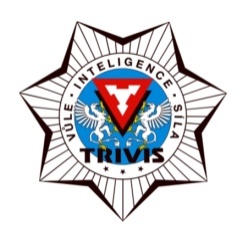 TRIVIS – Střední škola veřejnoprávní Brno, s. r. o.Údolní 244/53, Stránice, 602 00 Brnohttp://www.trivisbrno.czbrno@trivis.czŽádost o opakování ………. ročníkuJméno a příjmení žáka/žákyně: …………..…………………………………………………..………………..………….Narozen/a: ……………………………………………………………………………………………………………………..…….Třída: …………………………………….………………………………………………………………………………………………OPAKOVÁNÍ ROČNÍKUz důvodů: ………………………………………………………………………………………………………………………………. ………………………………………………………………………………………………………………………………………………Zákonný zástupce jméno a příjmení: …………………………………………………………………………..…………	Bydliště – obec: …………………………………………………………………………………………………………………….V ………………………………… dne …………………….……….Podpis žáka: …………………………………………… Podpis zákonného zástupce: …………………………..……Vyjádření – doporučení třídního učitele: ………………………………………………………………………………………………………………………………………………………………………………………………………………………………DOPORUČUJI - NEDOPORUČUJIDatum: …………………………		Podpis třídního učitele: ………………………...………….ROZHODNUTÍ ŘEDITELE:Ředitel školy opakování dle žádosti                       POVOLUJE           -     NEPOVOLUJEBrno dne: ……………………..						Podpis ředitele školy: …………………………………………